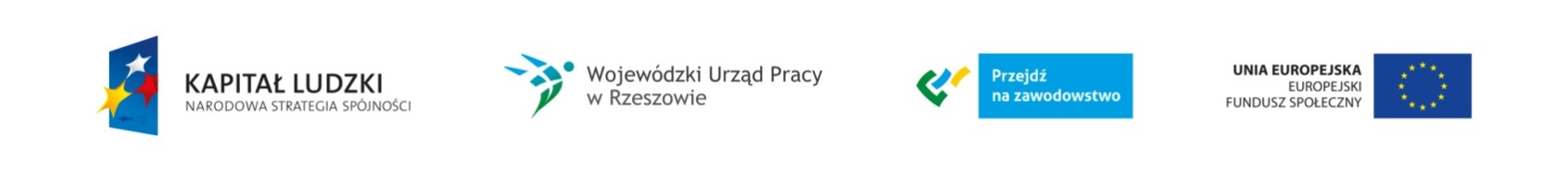 Podkarpacie stawia na zawodowców                                                                                                 Nr Projektu WND-POKL.09.02.00-18-001/12ZAPROSZENIE DO SKŁADANIA OFERT                                                                                dla zamówień o wartości nie przekraczającej                                                                             wyrażonej w złotych równowartości 30 000 euroGmina Tarnobrzeg                                                                                                                             ul. Kościuszki 32                                                                                                                                 39-400 Tarnobrzeg                                                                                                                              NIP 867-20-79-199                                                                                                                      REGON 830409092zwana w dalszej części Zaproszenia Zamawiającym, działająca przez Pełnomocnika  Marka Szczytyńskiego – Dyrektora Zespołu Szkół Ponadgimnazjalnych Nr 2 im. Bartosza Głowackiego, 39-400 Tarnobrzeg, ul. Kopernika 18, tel. 15 822-55-57, www.rolnik.tbg.net.pl zaprasza do składania ofert w postępowaniu o udzielenie zamówienia pn: „Ubezpieczenie od następstw nieszczęśliwych wypadków w czasie kursów/ praktyk” w ramach projektu „Podkarpacie stawia na zawodowców” współfinansowanego przez Unię Europejską ze środków Europejskiego Funduszu Społecznego Priorytet IX. Rozwój wykształcenia i kompetencji w regionie w ramach Działania 9.2 Programu Operacyjnego Kapitał Ludzki – Podniesienie atrakcyjności i jakości szkolnictwa zawodowego. Rodzaj zamówienia: usługaOkreślenie przedmiotu zamówienia:Przedmiotem zamówienia jest:ubezpieczenie od następstw nieszczęśliwych wypadków w czasie trwania kursów/praktyki, obejmujące podróż z miejsca zamieszkania na miejsce kursu/praktyki, pobyt na kursie/praktyce i podróż z miejsca kursu/praktyki do miejsca zamieszkania dla:Kurs – budowa oczka wodnego z kaskadą, 2 dni, 20 osób (2 grupy szkoleniowe)Kurs florystyczny – 6 dni, 25 osób (dwie grupy szkoleniowe)Kurs z projektowania przestrzennego – 10 dni, 15 osób (1 grupa szkoleniowa)Kurs barmański – 2 dni, 50 osób (5 grup szkoleniowych)Kurs baristy – 1 dzień, 40 osób (4 grupy szkoleniowe)Praktyka zawodowa – 10 dni, 8 osóbNazwa i kod Wspólnego Słownika Zamówień CPV:  Główny przedmiot: 80.53.00.00 – 8  Usługi szkolenia zawodowegoSposób uzyskania informacji dotyczących przedmiotu zamówienia: Szczegółowe informacje dotyczące przedmiotu zamówienia można uzyskać osobiście w siedzibie zamawiającego tj. – Zespół Szkół Ponadgimnazjalnych nr 2 im Bartosza Głowackiego w Tarnobrzegu; ul. Kopernika 18 (sekretariat szkoły) lub telefonicznie pod numerem tel. 15 822-55-57; 535 550 190                                                                                                       Osoby uprawnione do kontaktów z wykonawcami:Marzena Karwat –Asystentka Koordynatora Projektu Marek Szczytyński – Dyrektor SzkołyTermin wykonania zamówienia:  Wymagany/pożądany termin realizacji zamówienia – wrzesień, październik 2014 rSpecyfikacja zamówienia:Oferta powinna uwzględniać następujące warunki:Ubezpieczenie od następstw nieszczęśliwych wypadków w czasie trwania kursów/praktyk obejmujące podróż z miejsca zamieszkania na miejsce kursu/praktyki, pobyt na szkoleniu/praktyce i podróż z miejsca kursu/praktyki do miejsca zamieszkania.Minimalna suma ubezpieczenia NNW – 10 000,00 zł.Świadczenia podstawowe NNW (co najmniej):- śmierć ubezpieczonego,- trwałe inwalidztwo,- uszczerbek na zdrowiu (w tym skręcenia, zwichnięcia i złamania, poparzenia),- świadczenie szpitalne związane z leczeniem NNW,.Opis sposobu wyboru oferty najkorzystniejszej: Oferta powinna być złożona na druku OFERTA CENOWA stanowiącym integralny element niniejszej specyfikacji. Oferta z najniższą ceną złożona przez wykonawcę, spełniającego określone wymogi  specyfikacji zostanie wybrana jako oferta najkorzystniejsza.Miejsce i termin składania ofert:Oferty należy składać w siedzibie Zespołu Szkół Ponadgimnazjalnych Nr 2 
w Tarnobrzegu, ul. Kopernika 18 (sekretariat szkoły) osobiście lub pocztą w terminie do dnia 04.09.2014 r do godz. 10.00. Otwarcie nastąpi w dniu 04.09.2014 r. o godz.11.30 Ofertę należy umieścić w zamkniętym opakowaniu, uniemożliwiającym odczytanie zawartości bez uszkodzenia tego opakowania. Opakowanie winno być oznaczone nazwą (firmą) i adresem Wykonawcy, zaadresowane na adres: Zespół Szkół Ponadgimnazjalnych nr 2 im B. Głowackiego 
w Tarnobrzegu, ul. Kopernika 18, 39-400 Tarnobrzegoraz opatrzone nazwą zamówienia: „UBEZPIECZENIE OD NASTĘPSTW NIESZCZĘŚLIWYCH WYPADKÓW W CZASIE KURSÓW/PRAKTYK”    Nie otwierać przed dniem  04.09.2014 r. do godz. 11.30Informacja o wyborze najkorzystniejszej oferty: Informacja o wyborze najkorzystniejszej oferty zawierająca: nazwę (firmę), siedzibę   i adres wykonawcy, którego ofertę wybrano jako najkorzystniejszą zostanie przekazana 
wykonawcom w terminie 3 dni od dnia składania ofert.Informacja o terminie i miejscu podpisania umowy:                                                                                             Informacja o terminie i miejscu podpisania umowy zostanie przekazana telefonicznie Wykonawcy, którego oferta będzie wybrana, jako najkorzystniejsza. Tarnobrzeg, dnia 28.08.2014 r